Куянова Любовь Георгиевна	(Фамилия Имя Отчество)ОСНОВНАЯ ИНФОРМАЦИЯ: ОБРАЗОВАНИЕ: Дата рождения:27.04.2002г.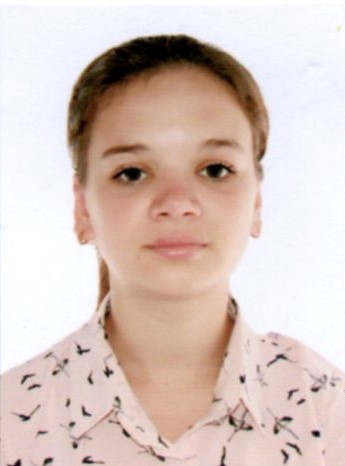 Телефон:+79621508097E-mail:   kuyanova2021@bk.ruЦЕЛЬ:Ищу постоянную, высокооплачиваемую работуПериод 
обученияНаименование   образовательного 
учрежденияСпециальность/профессия2019-2023г.г.Краевое государственное автономное профессиональное образовательное учреждение «Хабаровский технологический колледж» 43.01.09 Повар, кондитерОпыт работы,Практика:Кафе города Хабаровска «НордВест»; кондитерская «Новоторг» Профессиональные навыки:Приготовление несложных холодных и горячих блюд, напитков, изделий из теста в т.ч. кондитерских изделий, знание правил хранения продуктов, знание  технологического оборудования. Личные качества:Ответственная, не конфликтная.На размещение в банке данных резюме выпускников на сайте колледжа моей персональной информации и фото СОГЛАСЕН(-НА) На размещение в банке данных резюме выпускников на сайте колледжа моей персональной информации и фото СОГЛАСЕН(-НА) 